Об итогах муниципального этапа Всероссийского конкурса  литературно-художественного  творчества«Шедевры из чернильницы - 2023»          В целях духовно-нравственного и патриотического становления подрастающего поколения на основе литературного творчества в период с 23 ноября 2022 года по 07 декабря 2022 года в Грязинском районе был проведён муниципальный этап Всероссийского конкурса литературно-художественного творчества «Шедевры из чернильницы - 2023».          На конкурс было представлено 50 работ из образовательных учреждений города и района: школ №№ 1, 2, 3, 4, 7, 9, 10, 12, сёл: Бутырки, Казинка, Синявка, Фащёвка, Плеханово, Сошки, Б. Самовец, д. Кубань, п. свх. Прибытковский, МБУ ДО ЦРТДЮ. Конкурсные работы рассматривались в трёх возрастных категориях: (10-13 лет; 14-16 лет; 17-18 лет) по следующим номинациям: проза, поэзия, литературоведение, литературное краеведение, художественное слово, иллюстрации к любимым книгам.           На основании решения оргкомитета конкурса и в соответствии с Положением о проведении муниципального этапа Всероссийского конкурса литературно-художественного творчества «Шедевры из чернильницы - 2023»ПРИКАЗЫВАЮ:За высокое качество и профессиональное выполнение работ признать победителями и призёрами и  наградить Почётными  грамотами отдела образования администрации Грязинского муниципального района Липецкой области следующих участников:- в номинации «Проза»: возрастная категория от 10 до 13 лет:1 место – Масякина Ольга, обучающаяся МБОУ СОШ № 12, педагог – Веретенникова Олеся Александровна;2 место – Приладышева Анна, обучающаяся МБОУ СОШ № 1, педагог – Панарина Александра Александровна;3 место – Кувшинова Виктория, обучающаяся МБОУ СОШ с. Фащёвка, педагог – Куракина Ольга Анатольевна;3 место – Фоминых Мария, обучающаяся МБОУ СОШ с. Казинка, педагог – Павловская Марина Александровна.возрастная категория от 14 до 16 лет:места не присуждать.возрастная категория от 17 до 18 лет:1, 2 место – не присуждать;3 место – Толстоброва Александра, обучающаяся МБОУ гимназия № 3, педагог – Мартынова Ольга Николаевна.- в номинации «Поэзия»:возрастная  категория от 10 до 13 лет:1 место – Анисимов Константин, обучающийся МБОУ СОШ № 4, педагог – Панова Светлана Васильевна;2 место – Панов Павел, обучающийся МБОУ СОШ №4, педагог – Чичканова Ольга Евгеньевна;3 место – не присуждать.возрастная категория от 14 до 16 лет:1 место – Шаврина Екатерина, обучающаяся МБОУ СОШ № 4, педагог – Ветрова Лариса Валерьевна;2 место – Пономарева Маргарита, обучающаяся МБОУ СОШ с. Казинка, педагог - Павловская Марина Александровна;3 место – Перова Анастасия, обучающаяся МБОУ СОШ с. Казинка, педагог – Павловская Марина Александровна.возрастная категория от 17 до 18 лет:1, 2 место – не присуждать;3 место – Зотова Екатерина, обучающаяся МБУ ДО ЦРТДЮ, педагог – Зотова Елена Викторовна.- в номинации «Литературоведение»:возрастная категория от 10 до 13 лет:места не присуждать.возрастная категория от 14 до 16 лет:1 место – Казарян Лиана, обучающаяся МБОУ СОШ № 9, педагог - Кобзева Марина Николаевна;2 место – Трегубова Анастасия, обучающаяся МБОУ СОШ № 9, педагог - Дементьева Ирина Александровна;3 место – не присуждать.возрастная категория от 17 до 18 лет:1,2 место – не присуждать;3 место – Зотова Екатерина, обучающаяся МБОУ СОШ № 9, педагог - Попова Елена Александровна.- в номинации «Литературное краеведение»:возрастная категория от 10 до 13 лет:1, 2 место не присуждать;3 место – Герасина Анна, обучающаяся МБОУ СОШ с. Прибытково, педагог - Пронина Валерия Сергеевна.возрастная категория от 14 до 16 лет:места не присуждать.возрастная категория от 17 до 18 лет:места не присуждать.- в номинации «Художественное слово»:возрастная категория от 14 до 16 лет:1 место – Зелененко Екатерина, обучающаяся МБОУ СОШ № 4, педагог – Кондрашина Оксана Вячеславовна;2 место – Шальнева Анастасия, обучающаяся МБОУ СОШ № 4, педагог – Кондрашина Оксана Вячеславовна;3 место – Усацких Александра, обучающаяся МБОУ СОШ № 9, педагог Дементьева Ирина Александровна;3 место – Целыковская Арина, обучающаяся МБОУ СОШ с. Казинка, педагог – Павловская Марина Александровна.- в номинации «Иллюстрации к любимым книгам»:возрастная категория от 10 до 13 лет:1 место – Ландер Владислав, обучающийся МБОУ СОШ с. Бутырки, педагог – Шведюк Елена Васильевна;1 место – Еремина Ксения, обучающаяся МБОУ СОШ № 2, педагог – Царенко Вероника Андреевна;1 место – Лысцова Елизавета, обучающаяся МБОУ СОШ № 1, педагог – Оберемко Галина Васильевна;2 место – Зеленов Фёдор, обучающийся МБОУ НОШ № 7, педагог – Дронова Елена Ивановна;2 место – Радион Анастасия, обучающаяся МБОУ НОШ № 7 педагог – Дронова Елена Ивановна;3 место – Шаврина Диана, обучающаяся МБУ ДО ЦРТДЮ, педагог – Зотова Елена Викторовна;3 место – Федерякина Софья, обучающаяся МБУ ДО ЦРТДЮ, педагог – Ванина Елена Александровна;3 место – Франк Дарья, обучающаяся МБОУ СОШ с. Фащёвка, педагог – Басинских Любовь Алексеевна.возрастная категория от 14 до 16 лет:1 место – не присуждать;	2 место – Зеленская Елизавета, обучающаяся МБОУ СОШ с. Бутырки, педагог – Шведюк Елена Васильевна;3 место – Казак Богдан, обучающийся МБОУ СОШ д. Кубань, педагог – Чудина Вера Михайловна.2. Работы победителей и призёров во всех номинациях и возрастных категориях направить на региональный этап конкурса в установленные Положением сроки.Начальник отдела образования                                                                          А. Ю. Васильева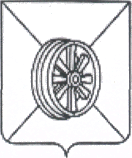 АДМИНИСТРАЦИЯ  ГРЯЗИНСКОГО  МУНИЦИПАЛЬНОГО  РАЙОНАОТДЕЛ      ОБРАЗОВАНИЯП Р И К А З 15. 12. 2022 г.                     № 771г. Грязи